STM32-DMA学习笔记        DMA，全称为：Direct Memory Access，即直接存储器访问。DMA传输方式无需CPU 直接控制传输，也没有中断处理方式那样保留现场和恢复现场的过程，通过硬件为RAM 与I/O设备开辟一条直接传送数据的通路，能使CPU 的效率大为提高。       STM32中 DMA1有7个通道，DMA2有5个通道（DMA2 仅存在大容量产品中）。DMA挂载的时钟为AHB总线,其时钟为72Mhz，所以可以实现高速数据搬运。
       STM32F103RBT6 只有1 个DMA控制器，DMA1 ，下面我们就针对DMA1 进行介绍。
       从外设（TIMx、ADC、SPIx 、I2Cx 和USARTx ）产生的DMA请求，通过逻辑或输入到DMA控制器，这就意味着同时只能有一个请求有效。外设的DMA请求，可以通过设置相应的外设寄存器中的控制位，被独立地开启或关闭。       DMA1各通道一览：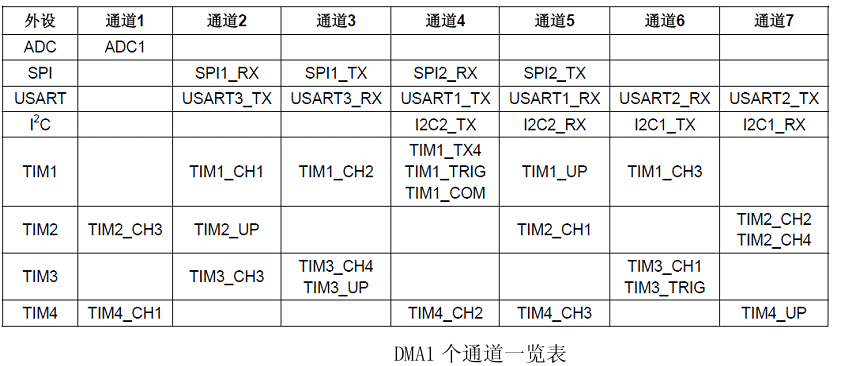 这里我们要使用的是串口 1 的 DMA 传送，也就是要用到通道 4。DMA1通道4的配置方法如下：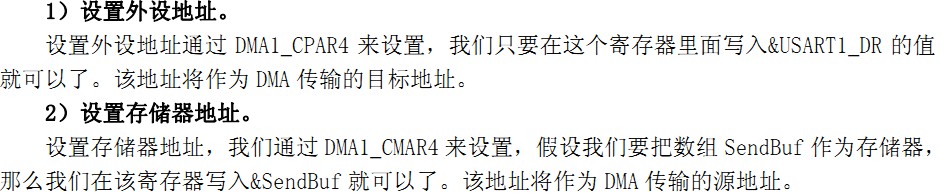 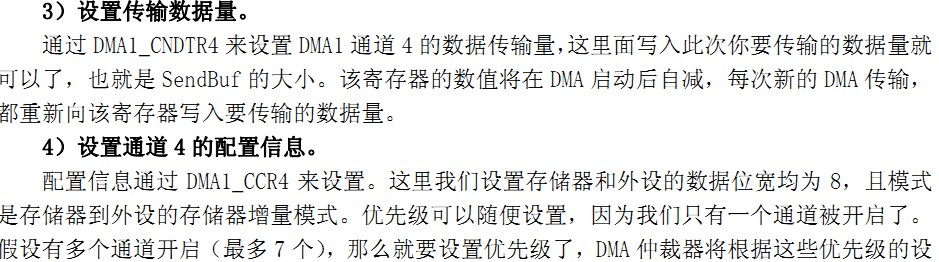 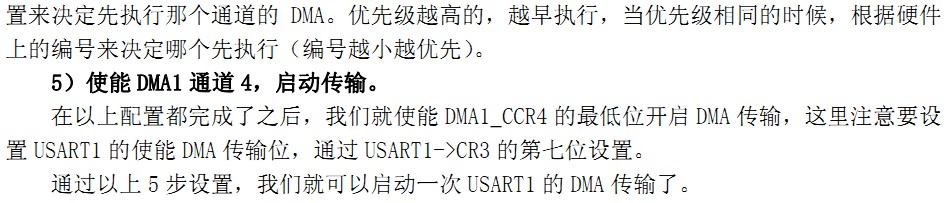 dma.c主要代码： u16 DMA1_MEM_LEN;//保存DMA每次数据传送的长度              //DMA1的各通道配置   //这里的传输形式是固定的,这点要根据不同的情况来修改   //从存储器->外设模式/8位数据宽度/存储器增量模式   //DMA_CHx:DMA通道CHx   //cpar:外设地址   //cmar:存储器地址   //cndtr:数据传输量     void MYDMA_Config(DMA_Channel_TypeDef*DMA_CHx,u32 cpar,u32 cmar,u16 cndtr)  {      RCC->AHBENR|=1<<0;     //开启DMA1时钟       delay_ms(1);            //等待DMA时钟稳定       DMA_CHx->CPAR=cpar;      //DMA1 外设地址        DMA_CHx->CMAR=(u32)cmar;//DMA1,存储器地址       DMA1_MEM_LEN=cndtr;     //保存DMA传输数据量       DMA_CHx->CNDTR=cndtr;   //DMA1,传输数据量       DMA_CHx->CCR=0X00000000;//复位       DMA_CHx->CCR|=1<<4;  //从存储器读       DMA_CHx->CCR|=0<<5;  //普通模式       DMA_CHx->CCR|=0<<6;  //外设地址非增量模式       DMA_CHx->CCR|=1<<7;  //存储器增量模式       DMA_CHx->CCR|=0<<8;  //外设数据宽度为8位       DMA_CHx->CCR|=0<<10; //存储器数据宽度8位       DMA_CHx->CCR|=1<<12; //中等优先级       DMA_CHx->CCR|=0<<14; //非存储器到存储器模式             }   //开启一次DMA传输   void MYDMA_Enable(DMA_Channel_TypeDef*DMA_CHx)  {      DMA_CHx->CCR&=~(1<<0);       //关闭DMA传输        DMA_CHx->CNDTR=DMA1_MEM_LEN; //DMA1,传输数据量        DMA_CHx->CCR|=1<<0;          //开启DMA传输   }  u16 DMA1_MEM_LEN;//保存DMA每次数据传送的长度 		    //DMA1的各通道配置//这里的传输形式是固定的,这点要根据不同的情况来修改//从存储器->外设模式/8位数据宽度/存储器增量模式//DMA_CHx:DMA通道CHx//cpar:外设地址//cmar:存储器地址//cndtr:数据传输量  void MYDMA_Config(DMA_Channel_TypeDef*DMA_CHx,u32 cpar,u32 cmar,u16 cndtr){ 	RCC->AHBENR|=1<<0;		//开启DMA1时钟 	delay_ms(1);			//等待DMA时钟稳定 	DMA_CHx->CPAR=cpar;  	//DMA1 外设地址 	DMA_CHx->CMAR=(u32)cmar;//DMA1,存储器地址	DMA1_MEM_LEN=cndtr;     //保存DMA传输数据量	DMA_CHx->CNDTR=cndtr;   //DMA1,传输数据量	DMA_CHx->CCR=0X00000000;//复位	DMA_CHx->CCR|=1<<4;  //从存储器读	DMA_CHx->CCR|=0<<5;  //普通模式	DMA_CHx->CCR|=0<<6;  //外设地址非增量模式	DMA_CHx->CCR|=1<<7;  //存储器增量模式	DMA_CHx->CCR|=0<<8;  //外设数据宽度为8位	DMA_CHx->CCR|=0<<10; //存储器数据宽度8位	DMA_CHx->CCR|=1<<12; //中等优先级	DMA_CHx->CCR|=0<<14; //非存储器到存储器模式		  	} //开启一次DMA传输void MYDMA_Enable(DMA_Channel_TypeDef*DMA_CHx){	DMA_CHx->CCR&=~(1<<0);       //关闭DMA传输 	DMA_CHx->CNDTR=DMA1_MEM_LEN; //DMA1,传输数据量 	DMA_CHx->CCR|=1<<0;          //开启DMA传输}}  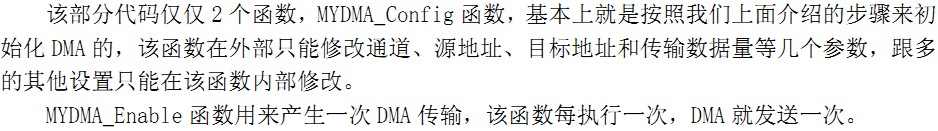         在主函数里主要有这几个语句完成DMA传输：1.首先配置DMA1通道4相关参数2.然后将待发送内容装入存储器     3.然后开启一次DMA传输4.监控传送进度。